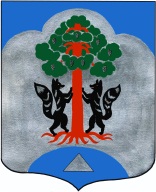 АДМИНИСТРАЦИЯМО СОСНОВСКОЕ СЕЛЬСКОЕ ПОСЕЛЕНИЕМО ПРИОЗЕРСКИЙ МУНИЦПАЛЬНЫЙ РАЙОНЛЕНИНГРАДСКОЙ ОБЛАСТИПОСТАНОВЛЕНИЕот 22 апреля 2014 года  № 156                                                                 О внесении изменений в постановление от 12.11.2013г. № 512 «Об утверждении  муниципальной программы муниципального образования Сосновское сельское поселение МО Приозерский муниципальный район Ленинградской области «Развитие культуры  в муниципальном образовании Сосновское сельское поселение на 2014 год»  В соответствии п. 5.3 Порядка разработки, реализации и оценки эффективности муниципальных программ муниципального образования Сосновское сельское поселение муниципального образования Приозерский муниципальный район Ленинградской области, утвержденного Постановлением администрации МО Сосновское сельское поселение от 03.03.2014 года № 87 «Об утверждении Порядка разработки, реализации и оценки эффективности муниципальных программ муниципального образования Сосновское сельское поселение муниципального образования Приозерский муниципальный район Ленинградской области», в связи с уточнением объема бюджетных ассигнований на реализацию муниципальной программы в целях повышения роли учреждений культуры поселения в воспитании, просвещении и обеспечении досуга населения, развития и укрепления благоприятных экономических и организационных условий для самореализации различных категорий населения поселения в области культуры, администрация МО Сосновское сельское поселение ПОСТАНОВЛЯЕТ:Внести изменения в Паспорт муниципальной программы «Развитие культуры в муниципальном образовании Сосновское сельское поселение на 2014 год» и читать в редакции в соответствии с Приложением № 1.Дополнить муниципальную программу «Развитие культуры в муниципальном образовании Сосновское сельское поселение на 2014 год» разделами: 3.1. Расходы на реализацию муниципальной программы «Развитие культуры в муниципальном образовании Сосновское сельское поселение на 2014 год» и читать в редакции в соответствии с Приложением № 2.3.2. План реализации муниципальной программы «Развитие культуры в муниципальном образовании Сосновское сельское поселение на 2014 год» и читать в редакции в соответствии с Приложением № 3.3.3. Паспорт муниципальной подпрограммы «Организация культурно-досуговой деятельности на территории муниципального образования Сосновское сельское поселение МО Приозерский муниципальный район Ленинградской области» «муниципальной программы «Развитие культуры в муниципальном образовании Сосновское сельское поселение на 2014 год» и читать в соответствии с Приложением № 4.3.4. Паспорт муниципальной подпрограммы «Сохранение и развитие народной культуры и самодеятельного творчества» муниципальной программы «Развитие культуры в муниципальном образовании Сосновское сельское поселение на 2014 год» и читать в соответствии с Приложением № 5.3.5. Паспорт муниципальной подпрограммы «Развитие и модернизация библиотечного дела в муниципальном образовании Сосновское сельское поселение МО Приозерский муниципальный район Ленинградской области» муниципальной программы «Развитие культуры в муниципальном образовании Сосновское сельское поселение на 2014 год» и читать в соответствии с Приложением № 6.4. Считать утратившим силу Приложение № 1 к постановлению от 11.11.2013г. № 512 «Об утверждении  муниципальной программы муниципального образования Сосновское сельское поселение МО Приозерский муниципальный район Ленинградской области «Развитие культуры в муниципальном образовании Сосновское сельское поселение на 2014 год».5. Настоящее постановление подлежит опубликованию в средствах массовой информации и на сайте администрации муниципального образования Сосновское сельское поселение муниципального образования Приозерский муниципальный район Ленинградской области.6. Контроль за исполнением настоящего распоряжения оставляю за собой.Глава администрации МО Сосновское сельское поселение                                                                        А.Н. СоклаковИсп.: Дементьева С.Е., Гермонина Н.Н.тел.: 61-402 Разослано: дело-2, Прокуратура.-1, КСО – 1Приложение № 1 к постановлению от 22.04.2013г. № 156ПАСПОРТмуниципальной программы«Развитие культуры в муниципальном образовании Сосновское сельское поселение на 2014 год»Приложение № 2 к постановлению от 22.04.2013г. № 156Расходы на реализацию муниципальной программы «Развитие культуры в муниципальном образовании Сосновское сельское поселение на 2014 год». Приложение № 3 к постановлению от 22.04.2013г. № 156План реализации муниципальной программы«Развитие культуры в муниципальном образовании Сосновское сельское поселение на 2014 год».Приложение № 4 к постановлению от 22.04.2013г. № 156ПАСПОРТмуниципальной подпрограммы «Организация культурно-досуговой деятельности на территории муниципального образования Сосновское сельское поселениеМО Приозерский муниципальный район Ленинградской области» муниципальной программы «Развитие культуры  в муниципальном образовании Сосновское сельское поселение на 2014 год».Общая характеристика сферы реализации муниципальной подпрограммы,в том числе  формулировки основных проблем в указанной сфереи прогноз ее развития.Организацию досуговой деятельности  в муниципальном образовании осуществляют муниципальные казённые учреждения культуры: Сосновский Дом творчества, Кривковский Дом культуры, Культурно- спортивный комплекс «Снегирёвский». Учреждения проводят мероприятия, организуемые администрацией муниципального образования, культурно-досуговые мероприятия для населения. Организовывают спектакли, концерты профессиональных коллективов и исполнителей.  На  базе Сосновского Дома творчества проводятся  районные мероприятия, конкурсы и фестивали самодеятельного народного творчества.  Всего в учреждениях культуры  муниципального образования действуют 52  культурно- досуговых формирования, в них принимают участие 1276 человек.  Серьезной проблемой для учреждений культуры культурно-досугового типа муниципального образования остается тенденция «старения» и снижения квалификации кадров, роста несоответствия их профессиональных знаний и умений современным требованиям. Низкая заработная плата и отсутствие жилья не позволяет привлечь для работы высококвалифицированных специалистов.        В целях повышения эффективности деятельности муниципального учреждения культуры  требуется непрерывная работа по повышению квалификации и переподготовки кадров; по информатизации, созданию официального сайта учреждения; улучшению ассортимента и качества, предоставляемых культурно-досуговых услуг.          Необходимо совершенствовать организацию методической деятельности учреждений культуры.    Необходимо проводить мероприятия, направленные на развитие народной культуры, самодеятельного творчества с привлечением к участию в творческих мероприятиях (смотры, конкурсы, фестивали) большего числа детей.   Сегодня развитие духовной культуры становится первостепенной задачей государственной культурной политики.   Для решения задач по развитию духовной культуры необходимо осуществление мероприятий, направленных на популяризацию художественной культуры, культурное просвещение, пропаганду творческой деятельности и достижений творческих коллективов, способствующих формированию устойчивой потребности населения в услугах учреждений культуры. Должна быть усилена работа по информатизации учреждений культуры. Также в целях развития духовной культуры, обеспечения целостности культурного пространства муниципального образования, популяризации пропаганды профессионального искусства и народного творчества, творческой деятельности, достижений деятелей культуры необходима организация и проведение крупномасштабных творческих акций поселенческого уровня.Прогноз развития сферы культуры муниципального образованияСосновское сельское поселение муниципального образованияПриозерский муниципальный район Ленинградской области      Для развития сферы культуры муниципального образования требуется переход к качественно новому уровню организации культурно-досуговой деятельности. Реализация такого подхода предполагает:    - комплексное решение задач реализации муниципальной политики в области культуры в рамках широкого взаимодействия всех основных участников культурного процесса;    - повышение эффективности деятельности муниципальных учреждений культуры, создание условий, обеспечивающих доступность культурных благ, расширение культурного предложения и реализацию творческого потенциала населения;   - качественное изменение оказания услуг и выполнения работ в сфере культуры, развитие инфраструктуры, повышение профессионального уровня персонала;   - преодоление отставания учреждений культуры в использовании современных информационных технологий; - повышение уровня удовлетворенности жителей муниципального образования качеством предоставления  муниципальных услуг в сфере культуры. Приоритеты органов местного самоуправленияв сфере реализации муниципальной  подпрограммы        Основной целью  государственной политики в сфере реализации муниципальной подпрограммы является повышение качества жизни жителей муниципального образования Сосновское сельское послание  путем предоставления им возможности саморазвития через регулярные занятия творчеством по свободно выбранному ими направлению, воспитание (формирование) подрастающего поколения в духе культурных традиций страны, создание условий для развития творческих способностей и социализации современной молодежи, самореализации и духовного обогащения творчески активной части населения, полноценного межнационального культурного обмена.      Для достижения данной цели предусматривается необходимость решения задач, направленных на:- повышение качества и количества оказываемых муниципальных услуг в сфере культуры;- развитие и сохранение кадрового потенциала учреждений муниципальных учреждений культуры;    - повышение престижности и привлекательности профессий в сфере культуры;- сохранение культурного и исторического наследия МО Сосновское сельское поселение Приозерского района Ленинградской области, обеспечение доступа граждан к культурным ценностям и участию в культурной жизни, реализация творческого потенциала жителей МО Сосновское сельское поселение Призерского района Ленинградской области;- создание благоприятных условий для устойчивого развития сферы культуры муниципального образования.В целях обеспечения реализации единой политики в сфере культуры на территории муниципального образования, настоящая подпрограмма учитывает приоритеты государственной политики в сфере культуры, закрепленные в следующих документах:      - Конституция РФ;      - «Основы законодательства Российской Федерации о культуре», утв. ВС РФ  09. 10. 1992 г. № 3612-1.       - Федеральный закон РФ от 06.10.2003 г. №131-ФЗ «Об общих принципах организации местного самоуправления в Российской Федерации»;      -  Распоряжение Правительства Российской Федерации от 27 декабря 2012 года  № 2567-р «Об утверждении государственной программы Российской Федерации «Развитие культуры и туризма» на 2013 - 2020 годы.       - Основные направления государственной политики по развитию сферы культуры в Российской Федерации до 2015 года (согласованы Правительством Российской Федерации от 1 июня 2006 года № МФ-П44-2462). - Нормативные правовые акты Губернатора и Правительства Ленинградской области в сфере культуры;     - Устав муниципального образования Сосновское сельское поселение МО Приозерский муниципальный район Ленинградской    области.     - Концепция социально- экономического развития муниципального образования Сосновское сельское поселение МО Приозерский муниципальный район на период до 2020 года, утверждённая решением Совета депутатов МО Сосновское сельское поселение №11 от 20 ноября 2009 года. Таким образом, в число приоритетов реализации подпрограммы включаются:- обеспечение максимальной доступности для широких слоев населения лучших образцов культуры и искусства; - создание условий для творческой самореализации граждан, культурно-просветительской деятельности и культурного досуга;- продвижение в культурном пространстве нравственных ценностей и образцов, способствующих культурному и гражданскому воспитанию личности;   - обеспечение инновационного развития отрасли культуры;- совершенствование организационных и правовых механизмов, оптимизация деятельности учреждений, развитие спонсорства и благотворительности;- укрепление материально-технической базы учреждений культуры; повышение социального статуса работников культуры (уровень доходов, общественное признание); системы подготовки кадров и их социального обеспечения.Цели, задачи и показатели (индикаторы), конечные результаты,сроки и этапы реализации муниципальной подпрограммы  С учетом целевых установок и приоритетов  политики в сфере культуры муниципального образования Сосновское сельское поселение МО Приозерский муниципальный район Ленинградской области целью данной подпрограммы является сохранение культурного и исторического наследия (фондов), расширение доступа населения к культурным ценностям и информации.  Достижение данной цели потребует решения следующих задач:  - расширение спектра  муниципальных услуг (выполнение работ) в сфере культурно-досуговой деятельности;  -  увеличения культурно-досуговых мероприятий и мероприятий, направленных на развитие народной культуры и самодеятельного творчества, увеличение количества их посетителей;      Состав показателей (индикаторов) подпрограммы увязан с основными мероприятиями и позволяет оценить ожидаемые результаты и эффективность ее реализации на период до 2014 года включительно.Показатель «количество культурно-досуговых мероприятий, ед.»  отражает объем организационных и творческих мероприятий, реализуемых учреждениями культурно-досугового типа.Показатель «количество посещений культурно-досуговых мероприятий, %», отражает востребованность у населения услуг муниципальных культурно-досуговых учреждений. Решение указанных задач и достижение главной цели подрограммы позволит к 2014 году достигнуть следующих основных результатов:-Увеличить количество культурно-досуговых мероприятий  на 1%;-Увеличить количества посещений культурно-досуговых мероприятий на 0,2%;Сроки реализации настоящей муниципальной подпрограммы – 2014годы.Характеристика основных мероприятий и мероприятий подпрограммы.          В рамках реализации данной Подпрограммы выделяются следующие основные мероприятия:         Основное мероприятие 1. «Организация муниципальных  культурно-досуговых мероприятий» Сроки реализации основного мероприятия 2014 год.          Основное мероприятие 2. «Содержание и обеспечение деятельности муниципальных казённых учреждений культуры культурно- досугового типа» направлено на создание и поддержание условий для функционирования казённых муниципальных учреждений культуры. Сроки реализации основного мероприятия 2014 год.         Основное мероприятие 3. «Капитальный ремонт муниципального казённого учреждения «Культурно- спортивный комплекс «Снегирёвский»» Сроки реализации основного мероприятия 2014 год. Информация о ресурсном обеспечении подпрограммы.Подпрограмма реализуется за счет средств бюджета муниципального образования Сосновское сельское поселение МО  Приозерский муниципальный район Ленинградской области.         Общий   объем   ресурсного   обеспечения    подпрограммы  «Развитие культурно-досуговой деятельности в муниципальном образовании Сосновское сельское поселение МО Приозерский муниципальный район Ленинградской области» за  счет  средств местного бюджета   составит 13421,9 тыс. рублей,  Целевые показатели муниципальной подпрограммы «Организация культурно-досуговой деятельности на территории муниципального образования Сосновское сельское поселениеМО Приозерский муниципальный район Ленинградской области» муниципальной программы «Развитие культуры  в муниципальном образовании Сосновское сельское поселение на 2014 год».Приложение № 5 к постановлению от 22.04.2013г. № 156ПАСПОРТмуниципальной подпрограммы «Сохранение и развитие народной культуры и самодеятельного творчества» муниципальной программы «Развитие культуры в муниципальном образовании Сосновское сельское поселение на 2014 год».Общая характеристика сферы реализации муниципальной подпрограммы, в томчисле  формулировки основных проблем  в указанной сфере и прогноз ее развитияВ сфере культуры муниципального образования Сосновское сельское поселение функционируют 5 народных и образцовых самодеятельных коллективов (3 народных и 2 образцовых) в которых на 31.12.2013 г. участвовало 160 человек. В коллективах реализуются эстетические программы по направлениям: музыкальное исполнительство, вокальное творчество, театральное творчество и хореография.           Средний возраст преподавателей составляет 50 лет. 80% руководители имеют высшее образование.             Коллективы ведут активную концертную и конкурсную деятельность, успешно участвуют в региональных, областных и международных конкурсах самодеятельного творчества, становились лауреатами и дипломантами.              Наряду с положительными моментами в деятельности коллективов, существует и ряд проблем.  Одна  из них – дефицит материально-технической базы. Вторая – кадры. «Старение» кадров, отсутствие притока молодых специалистов. Низкий уровень оплаты труда. Прогноз развития в сфере реализации подпрограммы     Принципиальные изменения в ходе реализации подпрограммы будут происходить в следующих направлениях: - выявление одаренных представителей взрослого населения, молодёжи, подростков и детей для обучения по предпрофессиональным программам, развитие у участников народных и образцовых коллективов комплекса творческих способностей, знаний и умений; - реализация предпрофессиональных образовательных программ разного уровня сложности; - реализация дополнительных общеразвивающих программ художественной направленности, с целью привлечения наибольшего количества детей к творческой деятельности;- выявление и дальнейшее профессиональное становление одаренных детей;- популяризация художественно-эстетического образования среди населения;- осуществление методического обеспечения реализации дополнительных программ художественной направленности;- повышение профессионального уровня руководителй, обобщение и распространение педагогического опыта; повышение качества образовательного процесса;- укрепление материальной базы народных и образцовых самодеятельных коллективов учреждений культуры.Приоритеты органов местного самоуправленияв сфере реализации муниципальной подпрограммы.    На современном этапе отечественная система самодеятельного творчества в области искусств  испытывает целый ряд проблем, вызванных отсутствием общественного понимания значимости самодеятельного творчества в области искусств в духовно-нравственном воспитании подрастающего поколения; старением педагогических кадров и уменьшающимся притоком молодых специалистов, особенно в сельской местности, дефицита средства на пошив костюмов, приобретение музыкальных инструментов  и другие.	В целях повышения эффективности деятельности народных и образцовых самодеятельных коллективов в сфере культуры требуется непрерывная работа по повышению квалификации и переподготовки кадров. По-прежнему остаётся актуальным решение вопроса, связанного с обеспечением образовательного процесса музыкальными инструментами и другим специализированным оборудованием. Одной из задач общегосударственной культурной политики установлена необходимость привлечения к участию в творческих мероприятиях (смотры, конкурсы, фестивали) большего количества взрослого населения, молодёжи, подростков и детей.  Для достижения качественных результатов в системе развития самодеятельного творчества в области искусств выделяются следующие приоритетные направления непосредственно относящиеся к сфере реализации подпрограммы:-  привлечение наибольшего количества взрослого населения, молодёжи, подростков и детей к занятиям творчеством;- развитие творческих и методических связей между коллективами самодеятельного и профессионального художественного творчества учреждений культуры. - повышение профессионального уровня руководителей народных и образцовых самодеятельных коллективов;- укрепление материальной базы учреждений культуры.Подпрограмма учитывает приоритеты государственной политики в сфере образования и культуры, закрепленные в следующих документах:- Конституция РФ;       - Федеральный закон «Об образовании» от 29.12.2012г. №273-ФЗ. Ред. От 23.07.2013г.;        - Федеральный закон РФ от 06.10.2003 г. №131-ФЗ «Об общих принципах организации местного самоуправления в Российской Федерации»;       - Распоряжение Правительства Российской Федерации от 27 декабря 2012 года  № 2567-р «Об утверждении государственной программы Российской Федерации «Развитие культуры и туризма» на 2013 - 2020 годы.        - Нормативные правовые акты Губернатора и Правительства Ленинградской области в  сфере культуры.- Устав муниципального образования Сосновское сельское поселение МО Приозерский муниципальный район Ленинградской области.- Концепция социально- экономического развития муниципального образования Сосновское сельское поселение МО Приозерский муниципальный район на период до 2020 года, утверждённая решением Совета депутатов МО Сосновское сельское поселение №11 от 20 ноября 2009 года.Цели, задачи и показатели (индикаторы), конечные результаты,сроки и этапы реализации подпрограммы.Целями  подпрограммы является:- обеспечение творческого и личностного развития населения, в том числе развитие природных способностей;- приобретение желающими комплекса навыков, необходимых как для дальнейшего профессионального обучения искусству, так и для общего эстетического образования.Достижение данных целей потребует решения следующих задач:- привлечение наибольшего количества взрослого населения, молодёжи, подростков и детей к творческой деятельности, формированию заинтересованной аудитории слушателей;- выявление одарённых представителей взрослого населения, молодёжи, подростков и детей;- качественный профессиональный рост руководителей творческих коллективов;-координация информационно-методического обеспечения деятельности учреждений культуры;- повышение привлекательности/статуса творческих профессий.Решение указанных задач осуществляется посредством следующих основных мероприятий: - сохранения доли представителей взрослого населения, детей и молодежи в возрасте 5-18 лет, охваченных в творческих коллективах учреждения;- повышения профессионального уровня руководителей, обобщение и распространение творческого опыта; повышение качества обучающего процесса;Сроки  реализации подпрограммы рассчитаны на 2014 год. Характеристика основных мероприятий и мероприятий подпрограммы.В рамках реализации данной подпрограммы выделяются следующие основные мероприятия:Основное мероприятие 4. «Обеспечение деятельности  народных, образцовых коллективов (ансамблей) самодеятельного народного творчества муниципального казённого учреждения культуры Сосновский Дом творчества» направлено на создание и поддержание условий для функционирования народных, образцовых коллективов (ансамблей) самодеятельного народного творчества муниципального казённого учреждения культуры «Сосновский Дом творчества».Сроки реализации основного мероприятия 2014 год. 6. Информация о ресурсном обеспечении подпрограммы.Подпрограмма реализуется за счет средств бюджета муниципального образования Сосновское сельское поселение МО Приозерский муниципальный район Ленинградской области.         Общий   объем   ресурсного   обеспечения    подпрограммы «Сохранение и развитие народной культуры и самодеятельного творчества» за  счет  средств местного бюджета   составит  3100,0 тыс. рублей. Целевые показатели подпрограммы «Сохранение и развитие народной культуры и самодеятельного творчества» муниципальной программы «Развитие культуры  в муниципальном образовании Сосновское сельское поселение на 2014 год».Приложение № 6 к постановлению от 22.04.2013г. № 156ПАСПОРТмуниципальной подпрограммы «Развитие и модернизация библиотечного дела в муниципальном образовании Сосновское сельское поселение МО Приозерский муниципальный район Ленинградской области» муниципальной программы «Развитие культуры в муниципальном образовании Сосновское сельское поселение на 2014 год».Общая характеристика сферы реализации муниципальной подпрограммы, в томчисле  формулировки основных проблем  в указанной сфере и прогноз ее развития	Сфера реализации подпрограммы «Развитие и модернизация библиотечного дела в муниципальном образовании Сосновское сельское поселение МО Приозерский муниципальный район Ленинградской области» охватывает развитие библиотечного дела.	Фонды библиотек являются ценнейшим информационным ресурсом, включают большое количество научной, культурно-исторической и информационной литературы, имеют огромную материальную ценность.	Основная задача библиотек – предоставление накопленных ресурсов в пользование гражданам.	Степень доступности библиотечного документа во многом определяется степенью его сохранности. Причем в обеспечении сохранности нуждаются не только старые документы, но и новейшие, например, на электронных носителях.	Библиотеки  выполняют важнейшие социальные и коммуникативные функции, являются одним из базовых элементов культурной, образовательной и информационной инфраструктуры муниципального района. Основные услуги библиотек бесплатны. Цели и задачи развития библиотечного дела в условиях реформирования социально-экономической сферы должны соответствовать происходящим в стране переменам и международной практике. Трансформация библиотек в библиотеки информационного общества требует радикальных преобразований и изменений подходов к их деятельности.	Библиотечное обслуживание на территории муниципального образования осуществляет Сосновская поселенческая объединённая библиотека. В состав библиотеки входят:  Кривковское отделение, Снегирёвское отделение, Сосновская поселковая библиотека, Детское отделение.	Число читателей на 01.01.2013 год  составило     2 531    человек.  Размер книжного фонда  на 01.01 2013 года насчитывал 51 610 ед. (на 1.01.2012г. 49 822 ед.). 	Значительно расширилась компьютерная база библиотеки, которая на сегодняшний день составляет 12 компьютеров; создана компьютерная аудитория для проведения видеоконференций; работает проводной Интернет; IP (внешний) адрес библиотеки выведен на сайт Ленинградской областной универсальной научной библиотеки, что позволяет ей видеть и использовать электронный каталог библиотеки. Для создания базы данных всех электронных ресурсов библиотеки и передачи их по мере необходимости всем пользователям, в том числе удаленным, необходимо установить сервер. Для обеспечения безопасного интернета установить фильтры на локальную компьютерную сеть библиотеки; увеличить скорость интернета, обеспечив более комфортные условия для пользователей, т.к. локальная сеть увеличилась и идет перегрузка   на существующую сеть, отсюда скорость замедляется, что отталкивает пользователей.	Книгообеспеченность на 1 тысячу жителей составила на 01.01.2013 год – 45 экземпляров книг (в 2011 – 49 экз.). Необходимо продолжить работу по пополнению фондов библиотеки, так как на сегодня не выполняются нормативы по фондам, установленные в качестве рекомендаций ИНФЛА (международной библиотечной ассоциацией): при населении менее 12 тысяч человек новые поступления в библиотеку ежегодно должны составлять 110 книг на 1 тысячу жителей. А также, провести мероприятия по обеспечению сохранности фондов библиотеки.  	В практику работы библиотеки активно внедряются новые формы, но для повышения эффективности работы библиотеки по привлечению читательской аудитории требуется реализация социокультурных проектов для посетителей различных возрастных групп.Для повышения эффективности работы по привлечению читательской аудитории в библиотечном деле требуется реализация социокультурных проектов для посетителей различных возрастных групп.Основными проблемами, напрямую влияющими на качественное исполнение библиотекой своего предназначения, является:1. Недостаточная обновляемость библиотечных фондов;2. Проблема обеспечения сохранности библиотечных фондов;3. Недостаточные темпы информатизации библиотеки;4. Недостаточное состояние материальной базы библиотеки;5. Низкая заработная плата сотрудников библиотеки, следствием чего, в том числе,ь являются дефицит, старение и недостаточная квалификация библиотечных кадров, что препятствует внедрению инноваций, повышению качества и эффективности предоставления библиотечных услуг.2. Прогноз развития в сфере реализации подпрограммы.Требуется переход к качественно новому уровню функционирования библиотеки. Реализация такого подхода предполагает:- качественное изменение оказания библиотечных услуг и выполнения работ, развитие инфраструктуры, повышение профессионального уровня персонала библиотеки;- преодоление отставания библиотеки в использовании современных информационных технологий, внедрение новых возможностей использования фондов библиотеки;Реализация подпрограммы к декабрю 2014 году позволит повысить эффективность деятельности библиотеки, оптимизировать и модернизировать её деятельность, создать условия, обеспечивающие доступность культурных благ, расширения спектра библиотечных услуг.Приоритеты органов местного самоуправленияв сфере реализации муниципальной подпрограммы.Основной целью   муниципальной подпрограммы является реализация конституционного права граждан на свободное получение информации, создание условий для доступа различных категорий населения к информации.       Для достижения данной цели предусматривается необходимость решения задач, непосредственно относящихся к сфере реализации подпрограммы «Развитие и модернизация библиотечного дела в муниципальном образовании Сосновское сельское поселение МО Приозерский муниципальный район Ленинградской области»:повышение доступности и качества библиотечных услуг;информатизация и модернизация библиотеки;пополнение книжных фондов библиотеки.Подпрограмма учитывает приоритеты государственной политики в сфере культуры, закрепленные в следующих документах:- Конституция РФ;       - «Основы законодательства Российской Федерации о культуре», утв. ВС РФ 09.10.1992 г. № 3612-1.        - Федеральный закон РФ от 06.10.2003 г. №131-ФЗ «Об общих принципах организации местного самоуправления в Российской Федерации»;       - Распоряжение Правительства Российской Федерации от 27 декабря 2012 года  № 2567-р «Об утверждении государственной программы Российской Федерации «Развитие культуры и туризма» на 2013 - 2020 годы.       - Основные направления государственной политики по развитию сферы культуры в Российской Федерации до 2015 года (согласованы Правительством Российской Федерации от 1 июня 2006 года № МФ-П44-2462).        - Областной закон от 3 июля 2009 года № 61-оз «Об организации библиотечного обслуживания населения Ленинградской области общедоступными библиотеками».        - Нормативные правовые акты Губернатора и Правительства Ленинградской области в  сфере культуры.- Устав муниципального образования Сосновское сельское поселение МО Приозерский муниципальный район Ленинградской области. - Концепция социально- экономического развития муниципального образования Сосновское сельское поселение МО Приозерский муниципальный район на период до 2020 года, утверждённая решением Совета депутатов МО Сосновское сельское поселение №11 от 20 ноября 2009 года.Цели, задачи и показатели (индикаторы), конечные результаты,сроки и этапы реализации подпрограммы.С учетом целевых установок и приоритетов целью данной подпрограммы является сохранение культурного и исторического наследия (фондов), расширение доступа населения к культурным ценностям и информации.Достижение данной цели потребует решения следующих задач:Повышение доступности и качества библиотечных услуг;Продолжение работ по  информатизации библиотеки с целью расширения спектра предоставляемых услуг, улучшения их качества и организации доступа библиотеки к сети Интернет;Расширение возможностей библиотеки для обеспечения полноценного учебного процесса и гармоничного развития личности;Пополнение фондов библиотеки;Совершенствование деятельности библиотеки, освоение  путем внедрения новых технологий, повышения квалификации кадров. Решение указанных задач осуществляется посредством реализации следующих основных мероприятий:-  увеличения количества книговыдач, тыс.ед.;-  увеличения количества посещений библиотеки, ед.;- увеличения количества приобретённых книг, экз.Состав показателей (индикаторов) подпрограммы увязан с основными мероприятиями и позволяет оценить ожидаемые результаты и эффективность ее реализации на период до декабря 2014 года включительно.Показатель «увеличение количества посещений библиотеки по сравнению к предыдущему году,%», является одним из целевых ориентиров развития библиотечного обслуживания,  отражает востребованность у населения библиотечных услуг.Показатель «количество книговыдач, тыс. ед. в год», целевых ориентиров развития библиотечного дела, отражает востребованность у населения библиотечных услуг. Показатель «количество приобретённых книг, тыс. экз.», характеризует объемы обновляемости библиотечных фондов.Характеристика основных мероприятий и мероприятий подпрограммы.         Основное мероприятие 1. «Содержание и обеспечение деятельности муниципального казённого учреждения культуры Сосновская поселенческая объединённая библиотека» направлено на создание и поддержание условий для функционирования муниципального казённого учреждения культуры «Сосновская поселенческая объединённая библиотека».Сроки реализации основного мероприятия 2014 год. 	Основное мероприятие 2. «Подписка и комплектование книжных фондов Сосновской поселенческой объединённой библиотеки».Сроки реализации основного мероприятия 2014 год. Информация о ресурсном обеспечении подпрограммы.Подпрограмма реализуется за счет средств бюджета муниципального образования Сосновское сельское поселение МО Приозерский муниципальный район Ленинградской области, бюджета Ленинградской области.             Общий   объем   ресурсного   обеспечения    подпрограммы в муниципальном образовании Сосновское сельское поселение МО Приозерский муниципальный район Ленинградской области»  за счёт средств местного бюджета составит  3400,0 тыс. рублей.Целевые показатели муниципальной подпрограммы «Развитие и модернизация библиотечного дела в муниципальном образовании Сосновское сельское поселение МО Приозерский муниципальный район Ленинградской области» муниципальной программы «Развитие культуры  в муниципальном образовании Сосновское сельское поселение на 2014 год».Полное наименование  «Развитие культуры в муниципальном образовании Сосновское сельское поселение на 2014 год»Ответственный исполнитель муниципальной программы Глава администрации муниципального образования Сосновское сельское поселение МО Приозерский муниципальный районСоисполнители муниципальной программы-Участники муниципальной программыМуниципальные учреждения культуры:- Муниципальное казённое учреждение культуры «Сосновский Дом творчества»;- Муниципальное казённое учреждение культуры «Кривковский Дом культуры»;- Муниципальное казённое учреждение «Культурно- спортивный комплекс «Снегирёвский»;- Муниципальное казённое учреждение культуры «Сосновская поселенческая объединённая библиотека»;Подпрограммы муниципальной программы     Подпрограмма 1. «Организация культурно-досуговой деятельности на территории муниципального образования Сосновское сельское поселение МО Приозерский муниципальный район Ленинградской области».Подпрограмма 2.  «Сохранение и развитие народной культуры и самодеятельного творчества»Подпрограмма 3. «Развитие и модернизация библиотечного дела в муниципальном образовании Сосновское сельское поселение МО Приозерский муниципальный район Ленинградской области»Цели муниципальной программыФормирование, развитие и укрепление благоприятных правовых, социально-экономических и организационных условий для самореализации различных категорий населения поселения в области культуры, становления гражданского общества.Создание условий для реализации стратегической роли культуры как духовно-нравственного основания развития личности, ресурса роста человеческого потенциала региона, фактора обеспечения социальной стабильности и консолидации обществаЗадачи муниципальной программыПовышение эффективности культурной стратегии;Сохранение историко-культурного наследия;Обеспечение доступа граждан к культурным ценностям и участию в культурной жизни, реализация их творческого потенциала;Создание благоприятных условий для устойчивого развития сферы художественного творчества, досуговой сферы культуры муниципального образования;Выявление и поддержка одаренных детей, талантливых исполнителей и мастеров-носителей  традиционной народной культуры;Укрепление и развитие материальной базы учреждений культуры и повышение эффективности ее использования;Техническое и технологическое оснащение учреждений культуры в муниципальном образовании.Целевые индикаторы и показатели муниципальной программы       -количество посещений культурно-досуговых мероприятий на ___, %;- количество книговыдач, ед.;- количество посещений библиотеки, ед.;- количество приобретённых книг, экз.;Этапы и сроки реализации муниципальной программы     2014 годОбъемы бюджетных ассигнований муниципальной программы       Общий объем бюджетных ассигнований муниципальной программы составит 19921,9 тыс. руб., в том числе: 
- местного бюджета – 19921,9 тыс. руб. Ожидаемые результаты реализации муниципальной программы       -Прирост количества посещений культурно-досуговых мероприятий к 2013 году составит 100,2%;-Прирост количества посещений МКУК Сосновская поселенческая объединённая библиотека к 2013 году составит 100,4%;-Увеличение количества книговыдачи 75,8 тыс. ед.;-Увеличение количества книг, приобретённых для Сосновской поселенческой объединённой библиотеки до 2250 экз.Основания для разработки муниципальной программы - Федеральный закон Российской Федерации от 06 октября 2003 года №131-ФЗ «Об общих принципах организации местного самоуправления в Российской Федерации»;- Устав муниципального образования Сосновское сельское поселение муниципального образования Приозерский  муниципальный район Ленинградской области№строкиИсточники финансированияВсего(тыс. рублей)В том числеВ том числеВ том числе№строкиИсточники финансированияВсего(тыс. рублей)2014 годвторой год реализациитретий год реализации123456ОБЩИЕ РАСХОДЫ НА РЕАЛИЗАЦИЮ МУНИЦИПАЛЬНОЙ ПРОГРАММЫОБЩИЕ РАСХОДЫ НА РЕАЛИЗАЦИЮ МУНИЦИПАЛЬНОЙ ПРОГРАММЫОБЩИЕ РАСХОДЫ НА РЕАЛИЗАЦИЮ МУНИЦИПАЛЬНОЙ ПРОГРАММЫОБЩИЕ РАСХОДЫ НА РЕАЛИЗАЦИЮ МУНИЦИПАЛЬНОЙ ПРОГРАММЫОБЩИЕ РАСХОДЫ НА РЕАЛИЗАЦИЮ МУНИЦИПАЛЬНОЙ ПРОГРАММЫВсего: 19921,919921,9------в том числе за счет средств:федерального бюджета (плановый объем)------------областного бюджета (плановый объем)------------местного бюджета (плановый объем)19921,919921,9------Прочих источников (плановый объем)------------ПО ПОДПРОГРАММЕ «Организация культурно-досуговой деятельности на территории муниципального образования Сосновское сельское поселение МО Приозерский муниципальный район Ленинградской области»ПО ПОДПРОГРАММЕ «Организация культурно-досуговой деятельности на территории муниципального образования Сосновское сельское поселение МО Приозерский муниципальный район Ленинградской области»ПО ПОДПРОГРАММЕ «Организация культурно-досуговой деятельности на территории муниципального образования Сосновское сельское поселение МО Приозерский муниципальный район Ленинградской области»ПО ПОДПРОГРАММЕ «Организация культурно-досуговой деятельности на территории муниципального образования Сосновское сельское поселение МО Приозерский муниципальный район Ленинградской области»ПО ПОДПРОГРАММЕ «Организация культурно-досуговой деятельности на территории муниципального образования Сосновское сельское поселение МО Приозерский муниципальный район Ленинградской области»Всего:13421,913421,9------в том числе за счет средств:федерального бюджета (плановый объем)------------областного бюджета (плановый объем)------------местного бюджета (плановый объем)13421,913421,9------Прочих источников (плановый объем)------------ПО ПОДПРОГРАММЕ«Сохранение и развитие народной культуры и самодеятельного творчества»ПО ПОДПРОГРАММЕ«Сохранение и развитие народной культуры и самодеятельного творчества»ПО ПОДПРОГРАММЕ«Сохранение и развитие народной культуры и самодеятельного творчества»ПО ПОДПРОГРАММЕ«Сохранение и развитие народной культуры и самодеятельного творчества»ПО ПОДПРОГРАММЕ«Сохранение и развитие народной культуры и самодеятельного творчества»Всего:3100,03100,0------в том числе за счет средств:федерального бюджета (плановый объем)------------областного бюджета (плановый объем)------------местного бюджета (плановый объем)3100,03100,0------прочих источников (плановый объем)------------ПО ПОДПРОГРАММЕ «Развитие и модернизация библиотечного дела в муниципальном образовании Сосновское сельское поселение МО Приозерский муниципальный район Ленинградской области»ПО ПОДПРОГРАММЕ «Развитие и модернизация библиотечного дела в муниципальном образовании Сосновское сельское поселение МО Приозерский муниципальный район Ленинградской области»ПО ПОДПРОГРАММЕ «Развитие и модернизация библиотечного дела в муниципальном образовании Сосновское сельское поселение МО Приозерский муниципальный район Ленинградской области»ПО ПОДПРОГРАММЕ «Развитие и модернизация библиотечного дела в муниципальном образовании Сосновское сельское поселение МО Приозерский муниципальный район Ленинградской области»ПО ПОДПРОГРАММЕ «Развитие и модернизация библиотечного дела в муниципальном образовании Сосновское сельское поселение МО Приозерский муниципальный район Ленинградской области»Всего:3400,03400,0------в том числе за счет средств:федерального бюджета (плановый объем)------------областного бюджета (плановый объем)------------местного бюджета (плановый объем)3400,03400,0------Прочих источников (плановый объем)------------Наименование подпрограммы, основного мероприятия, мероприятий, реализуемых в рамках основного мероприятияОтветственный исполнитель (Ф.И.О., должность)СрокСрокФинансирование (тыс.руб.)В том числе:В том числе:В том числе:Наименование подпрограммы, основного мероприятия, мероприятий, реализуемых в рамках основного мероприятияОтветственный исполнитель (Ф.И.О., должность)начала реализацииокончания реализацииФинансирование (тыс.руб.)В том числе:В том числе:В том числе:Наименование подпрограммы, основного мероприятия, мероприятий, реализуемых в рамках основного мероприятияОтветственный исполнитель (Ф.И.О., должность)начала реализацииокончания реализацииФинансирование (тыс.руб.)2014 годВторойгод реализацииТретийгод реализации12345678Подпрограмма 1 «Организация культурно-досуговой деятельности на территории муниципального образования Сосновское сельское поселение МО Приозерский муниципальный район Ленинградской области» 01.01.201431.12.2014Федеральный бюджет----------Областной бюджет----------Местный бюджет-13421,9------Прочие источники---------Мероприятие 1.1.Обеспечение деятельности муниципальных казённых учреждений01.01.201431.12.2014Федеральный бюджет----------Областной бюджет----------Местный бюджет-12321,9------Прочие источники---------Мероприятие 1.2.Капитальный ремонт МКУ «Культурно- спортивный комплекс «Снегирёвский»»01.01.201431.12.2014Федеральный бюджет----------Областной бюджет----------Местный бюджет-400,0------Прочие источники---------Мероприятие 1.3.Организация и проведение  культурно-досуговых мероприятий01.01.201431.12.2014Федеральный бюджет----------Областной бюджет----------Местный бюджет-700,0------Прочие источники---------Подпрограмма 2 «Сохранение и развитие народной культуры и самодеятельного творчества»01.01.201431.12.2014Федеральный бюджет----------Областной бюджет----------Местный бюджет-3100,0------Прочие источники---------Мероприятие 2.1.Обеспечение деятельности творческих коллективов муниципальных казённых учреждений01.01.201431.12.2014Федеральный бюджет----------Областной бюджет----------Местный бюджет-3100,0------Прочие источники---------Подпрограмма 3 01.01.201431.12.2014«Развитие и модернизация библиотечного дела в муниципальном образовании Сосновское сельское поселение МО Приозерский муниципальный район Ленинградской области»Федеральный бюджет----------Областной бюджет----------Местный бюджет-3400,0------Прочие источники---------Мероприятие 3.1.Обеспечение библиотечной деятельности муниципальных казённых учреждений01.01.201431.12.2014Федеральный бюджет----------Областной бюджет----------Местный бюджет-2183,4------Прочие источники---------Мероприятие 3.2.Подписка, комплектование книжных фондов Сосновской поселенческой объединённой библиотеки и прочая закупка товаров, работ и услуг для обеспечения государственных (муниципальных нужд)»01.01.201431.12.2014Федеральный бюджет----------Областной бюджет----------Местный бюджет-1216,6------Прочие источники---------Полное наименованиеподпрограммы  «Организация культурно-досуговой деятельности на территории муниципального образования Сосновское сельское поселениеМО Приозерский муниципальный район Ленинградской области» Ответственный исполнитель муниципальной подпрограммы Глава администрации муниципального образования Сосновское сельское поселение МО Приозерский муниципальный район Соисполнители муниципальной подпрограммы-Участники муниципальной подпрограммы  Муниципальные учреждения культуры:- Муниципальное казённое учреждение культуры «Сосновский Дом творчества»;- Муниципальное казённое учреждение культуры «Кривковский Дом культуры»;- Муниципальное казённое учреждение «Культурно- спортивный комплекс «Снегирёвский»;Цели муниципальной подпрограммыСоздание условий для развития культурного и духовного потенциала гражданЗадачи муниципальной подпрограммы-повышение качества и расширение спектра культурно-досуговых услуг;-развитие инновационной деятельности и совершенствование материально-технической базы муниципального учреждения культуры культурно-досугового типа.Целевые индикаторы и показатели муниципальной подпрограммы       -количество посещений культурно-досуговых мероприятий, %Этапы и сроки реализации муниципальной подпрограммы     2014 годОбъемы бюджетных ассигнований муниципальной подпрограммы       Общий объем бюджетных ассигнований муниципальной программы составляет 13421,9 тыс. руб., в том числе: 
- местного бюджета – 13421,9 тыс. руб. Ожидаемые результаты реализации муниципальной подпрограммы       Прирост количества посещений культурно-досуговых мероприятий к 2013 году составит  100.2 %;Основания для разработки муниципальной подпрограммы - Федеральный закон Российской Федерации от 06 октября 2003 года №131-ФЗ «Об общих принципах организации местного самоуправления в Российской Федерации»;- Устав муниципального образования Сосновское  сельское поселение муниципального образования Приозерский  муниципальный район Ленинградской области№ строкиНаименование целевого показателя муниципальной подпрограммыЕд. изм.Значения целевых показателейпо итогам 2014 года Справочно: базовое значение целевого показателя (на начало реализации муниципальной программы)1.Количество посетителей культурно-досуговых мероприятийед.44 08844 0002.Прирост количества посетителей%100.2100,0Полное наименованиеподпрограммы  «Сохранение и развитие народной культуры и самодеятельного творчества»Ответственный исполнитель муниципальной подпрограммы Глава администрации муниципального образования Сосновское сельское поселение МО Приозерский муниципальный район Соисполнители муниципальной подпрограммы-Участники муниципальной подпрограммыНародные, образцовые коллективы (ансамбли) самодеятельного народного творчества муниципального казённого учреждения культуры «Сосновский Дом творчества»Цели муниципальной подпрограммы-Обеспечение деятельности народных, образцовых коллективов (ансамблей) самодеятельного народного творчества муниципального казённого учреждения культуры Сосновский Дом творчества»-Обеспечение творческого и личностного развития детей, в том числе развитие природных способностей детей, приобретение детьми комплекса навыков, необходимых для общего эстетического образования.Задачи муниципальной подпрограммы-создание и поддержание условий для функционирования народных, образцовых коллективов (ансамблей) самодеятельного народного творчества муниципального казённого учреждения культуры «Сосновский Дом творчества»- создание условий для эстетического развития населения;-привлечение наибольшего количества населения к творческой деятельности;-качественный профессиональный рост руководителей коллективов;Целевые индикаторы и показатели муниципальной подпрограммы        Количество участников народных, образцовых коллективов (ансамблей) самодеятельного народного творчества, %Этапы и сроки реализации муниципальной подпрограммы     2014 годОбъемы бюджетных ассигнований муниципальной подпрограммы       Общий объем бюджетных ассигнований муниципальной подпрограммы составляет 3100,0 тыс. руб., в том числе: 
- местного бюджета – 3100,0 тыс. руб.Ожидаемые результаты реализации муниципальной подпрограммы       Прирост количества участников Народные, образцовые коллективы (ансамбли) самодеятельного народного творчества муниципального казённого учреждения культуры «Сосновский Дом творчества» к 2013 году составит 100,3 %;Основания для разработки муниципальной подпрограммы - Федеральный закон Российской Федерации от 06 октября 2003 года №131-ФЗ «Об общих принципах организации местного самоуправления в Российской Федерации»;- Устав муниципального образования Сосновское  сельское поселение муниципального образования Приозерский  муниципальный район Ленинградской области№ строкиНаименованиецелевого показателя муниципальной подпрограммыЕд. изм.Значения целевых показателейпо итогам 2014 года Справочно: базовое значение целевого показателя (на начало реализации муниципальной программы)1.Количество участников народных и образцовых самодеятельных коллективовЧел.1651602.Прирост количества участников%100,3100Полное наименованиеподпрограммы  «Развитие и модернизация библиотечного дела в муниципальном образовании Сосновское сельское поселение МО Приозерский муниципальный район Ленинградской области» Ответственный исполнитель муниципальной подпрограммы Глава администрации муниципального образования Сосновское сельское поселение МО Приозерский муниципальный район Соисполнители муниципальной подпрограммы_Участники муниципальной подпрограммыМуниципальное казённое учреждение культуры Сосновская поселенческая объединённая библиотекаЦели муниципальной подпрограммыСоздание условий для реализации конституционного права граждан на свободное получение информацииЗадачи муниципальной подпрограммы- Создание условий доступа различных категорий населения к информации на основе введения более комфортных условий обслуживания и благоприятного режима работы;- Развитие библиотеки как информационного центра, способствующего укреплению культурного и образовательного потенциала района;- Расширение возможностей библиотеки для обеспечения полноценного учебного процесса и гармоничного развития личности.Целевые индикаторы и показатели муниципальной подпрограммы       - количество посещений библиотеки, ед.;- количество книговыдач, тыс. ед.;- количество приобретённых книг, экз.;Этапы и сроки реализации муниципальной подпрограммы     2014 годОбъемы бюджетных ассигнований муниципальной подпрограммы       Общий объем бюджетных ассигнований муниципальной подпрограммы составляет 3400,0 тыс. руб., в том числе: 
- местного бюджета – 3400,0 тыс. руб.Ожидаемые результаты реализации муниципальной подпрограммы       -Прирост количества посещений МКУК Сосновская поселенческая объединённая библиотека к 2013 году составит 100,4%;-Увеличение количества книговыдачи 75,8 тыс. ед.;- Количества книг, приобретённых для библиотек муниципального района увеличится на  75 экземпляров к 2013 годуОснования для разработки муниципальной подпрограммы - Федеральный закон Российской Федерации от 06 октября 2003 года №131-ФЗ «Об общих принципах организации местного самоуправления в Российской Федерации»;- Устав муниципального образования Сосновское сельское поселение муниципального образования Приозерский муниципальный район Ленинградской области№ строкиНаименованиецелевого показателя муниципальной подпрограммыЕд. изм.Значения целевых показателейпо итогам 2014 года Справочно: базовое значение целевого показателя (на начало реализации муниципальной программы)1.Количество посещений библиотекиед.26 77226 7191.Прирост количества посещений библиотеки%100,2100,22.Количество книговыдачиед.75,875, 6 3.Количество приобретённых книг Экз.22502175